Anno scolastico 2012-2013Scambio culturale con il Lycée, C.F.A et C.F.P.P.A di  DOUAI-WAGNONVILLE ( Nord-Pas de Calais, France) : 10-15 Marzo 2013 in Italia,  18-25 Maggio 2013 in FranciaDocente referente Caterina Mazzuca   Coinvolti nella mobilità in Francia il Dirigente Scolastico Luigi Antonio Macrì e la prof.ssa Simona Fregola           Obiettivi educativi : Incrementare la motivazione degli studenti, gli interessi ed i risultati degli alunni.Migliorare la conoscenza e l’uso della lingua francese.Migliorare l’uso delle Tecnologie dell’Informazione e della Comunicazione: i ragazzi stanno facendo conoscenza tramite Internet e saranno chiamati a produrre dei documenti sull’esperienza e in Italia e in Francia..Offrire pari opportunità a tutti i ragazzi.Promuovere l’idea d’Europa ed aumentare la consapevolezza europea.Superare la difficoltà ad esprimersi in una lingua straniera.Sviluppare e migliorare la propria capacità di socializzazione (tramite i lavori di gruppo e vivendo nelle famiglie ospiti).Avere maggiore fiducia in se stessi.Incoraggiare e migliorare la capacità di risoluzione di problemi.Favorire la creatività.Apprendere come apprezzare e comportarsi con altre culture con abitudini alimentari e stili di vita diversi.Combattere il razzismo ed il pregiudizio.Fare conoscenza di un altro sistema scolastico    Programma attività a Catanzaro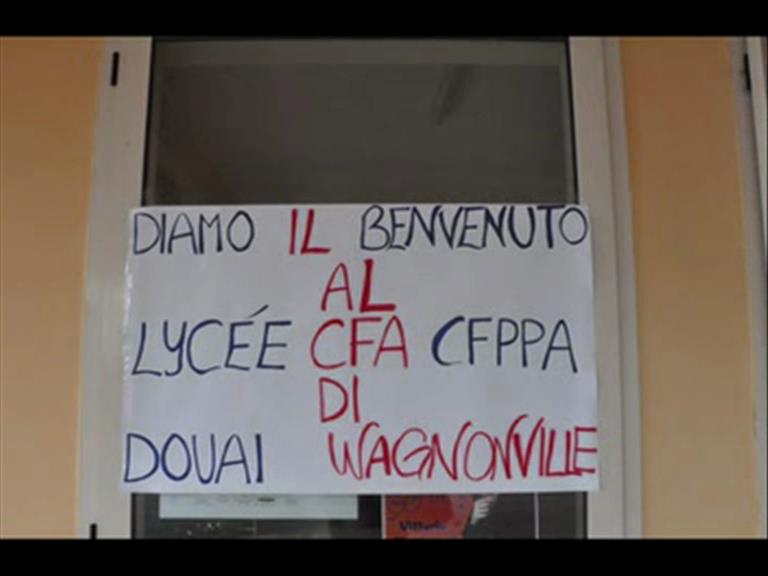 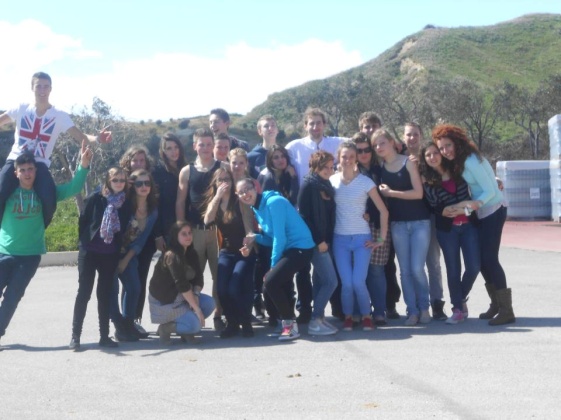 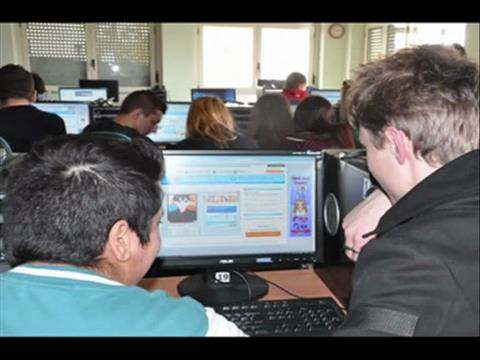 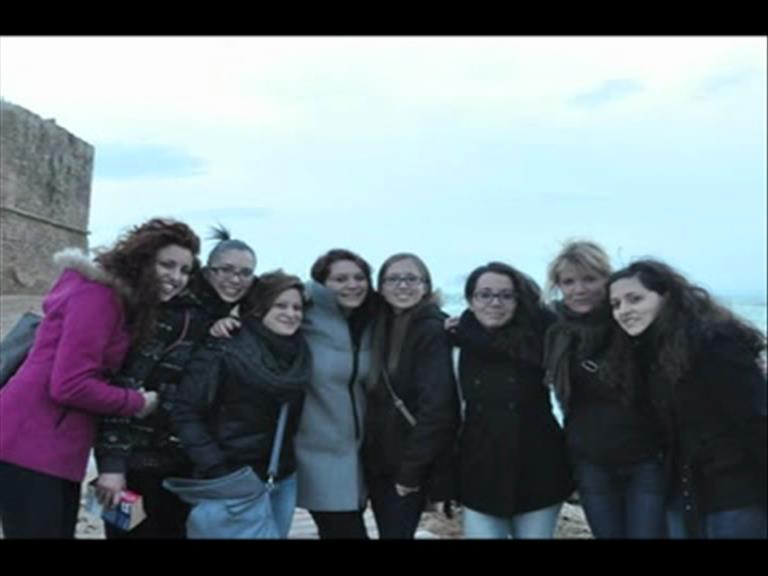 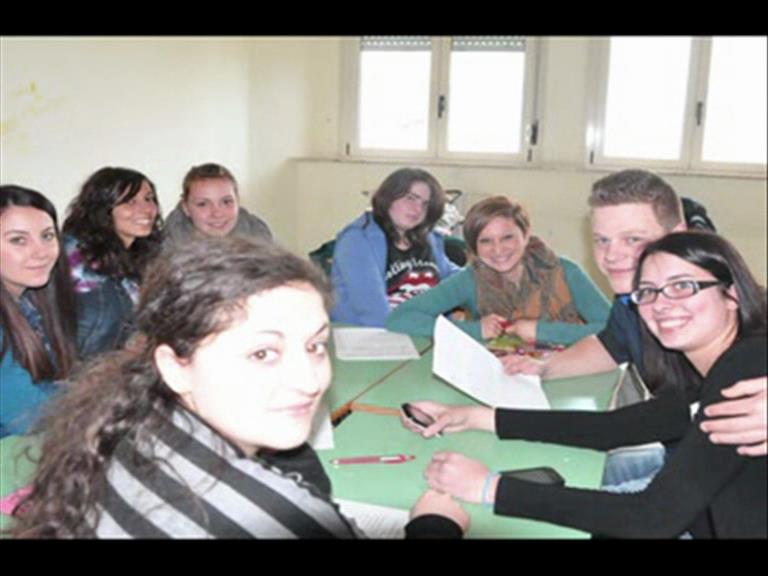 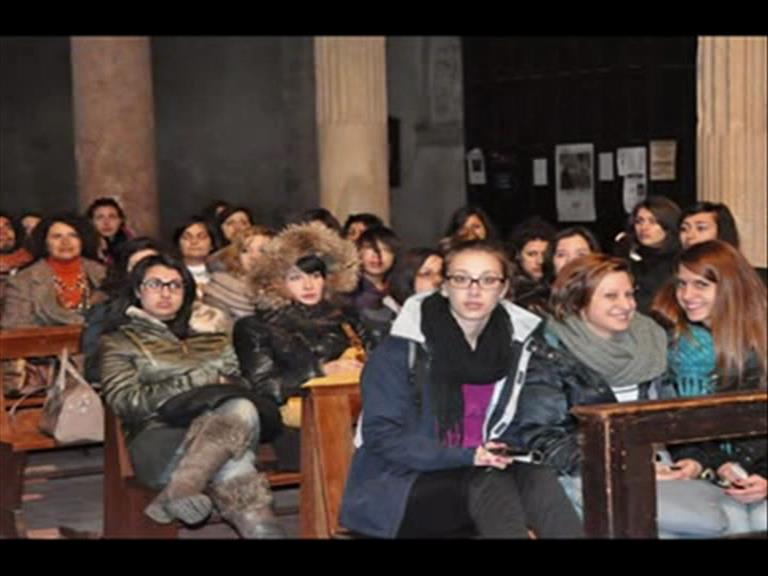 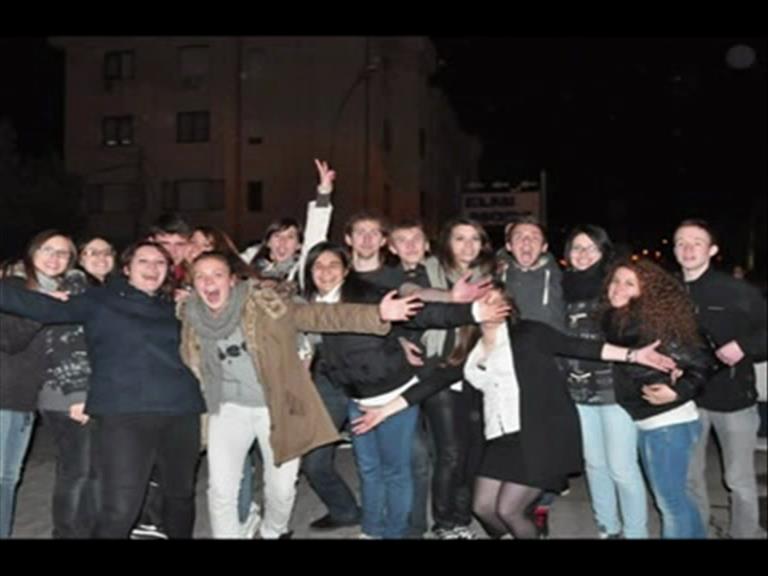 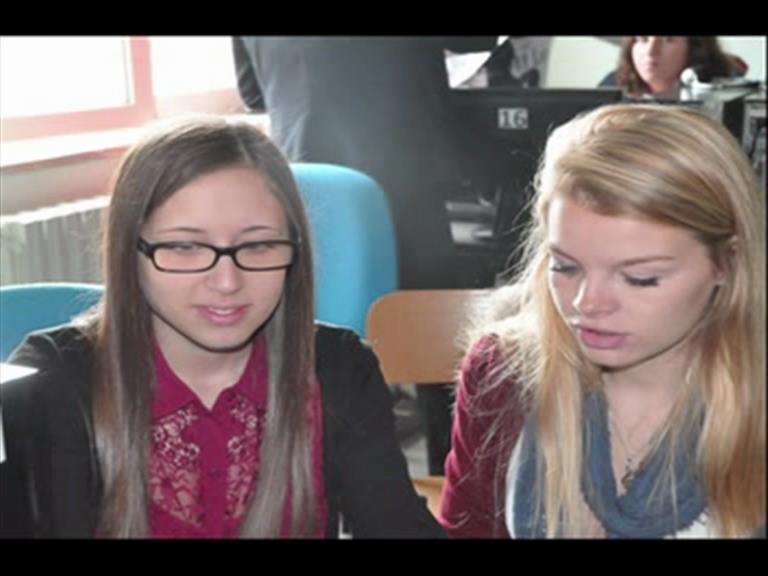 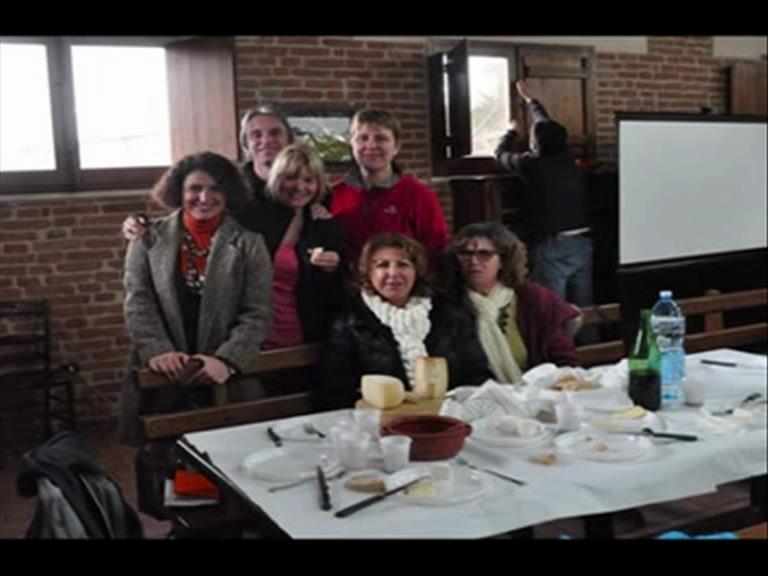 Programma attività a Douai, Francia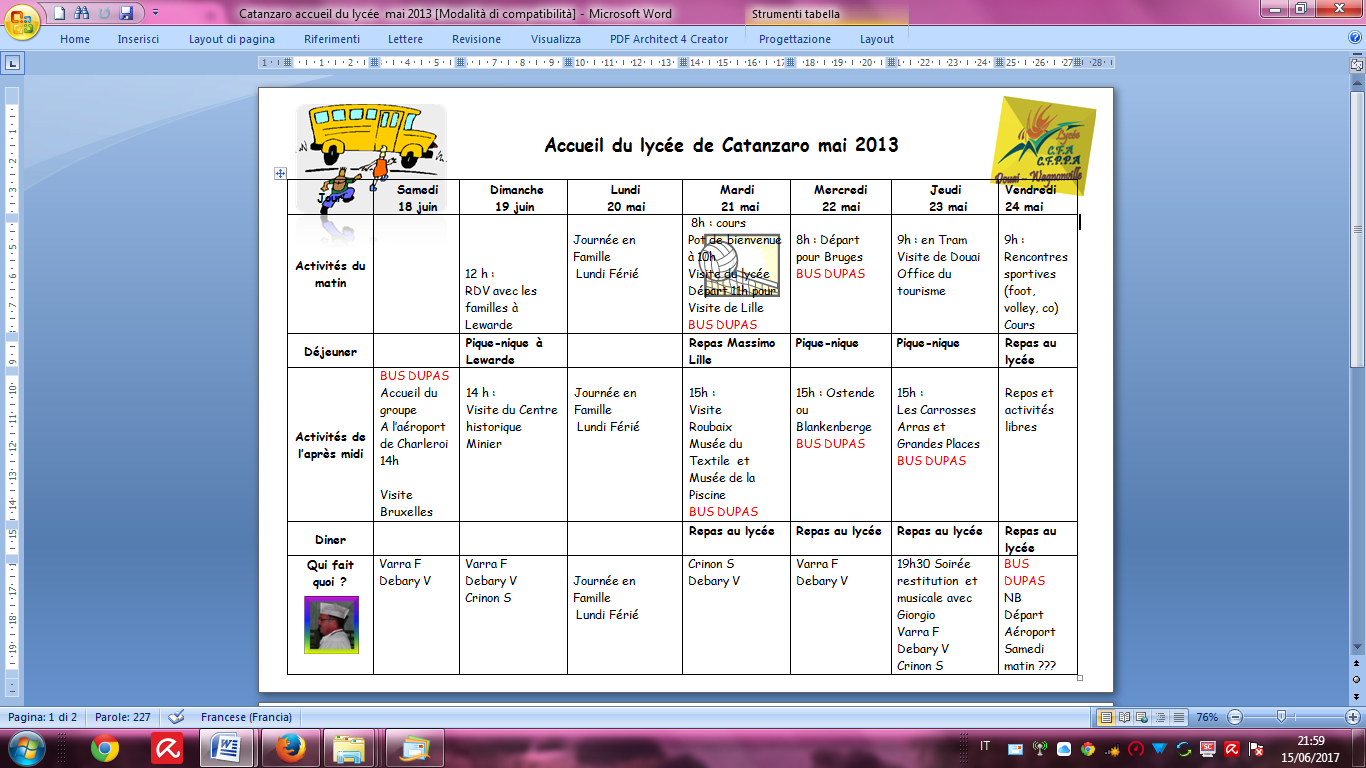 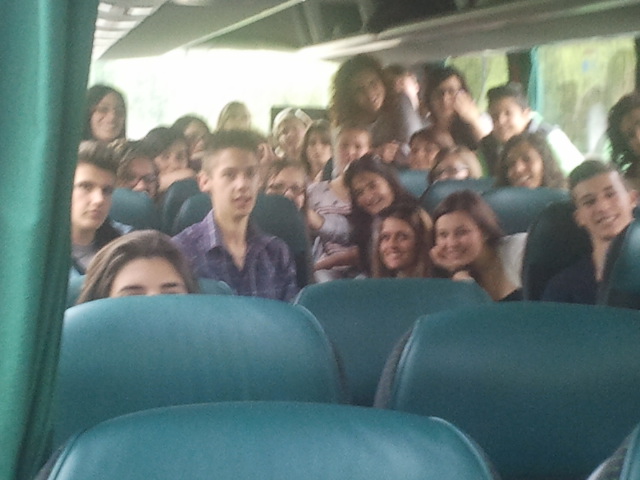 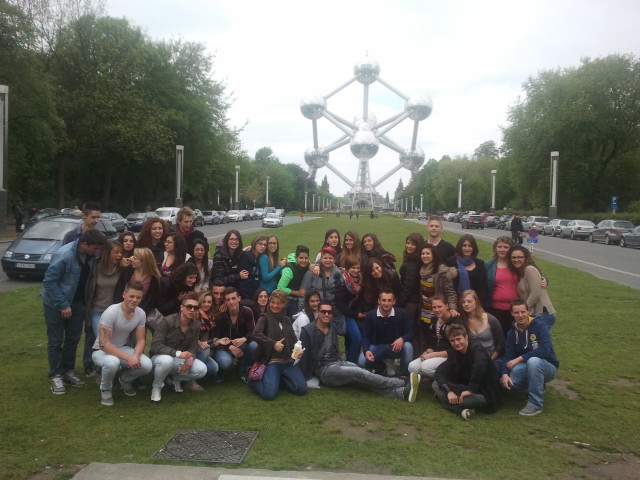 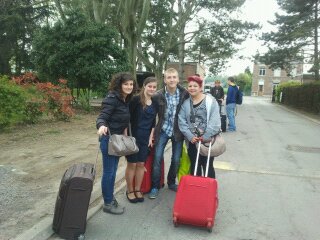 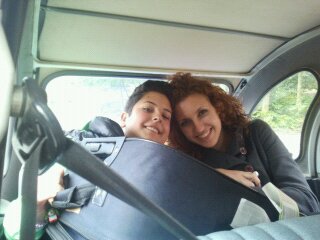 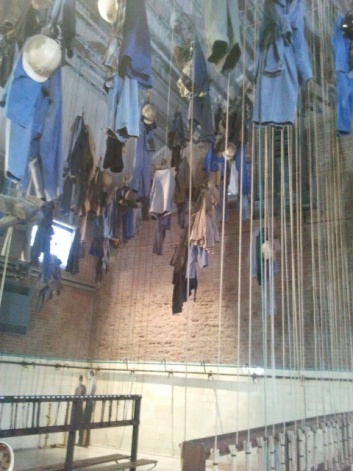 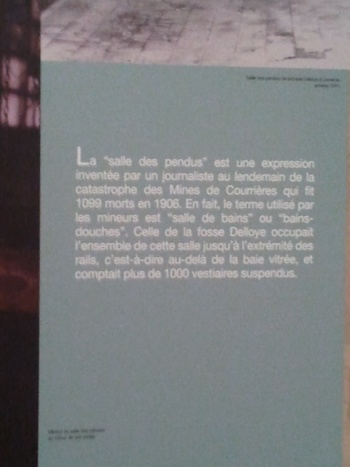 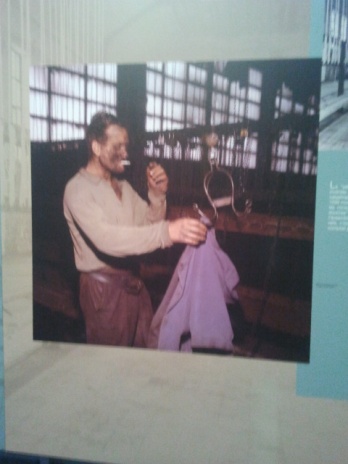 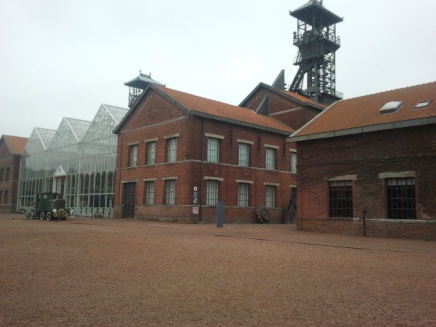 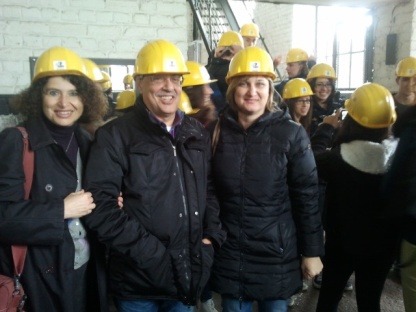 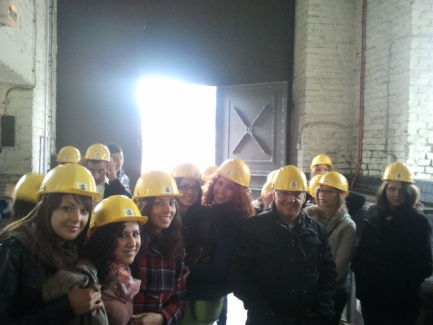 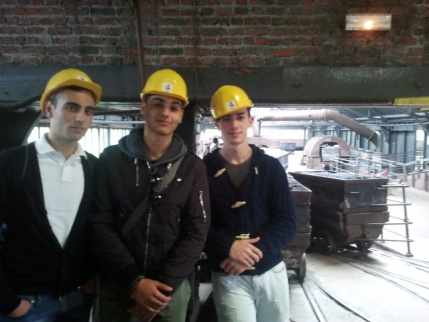 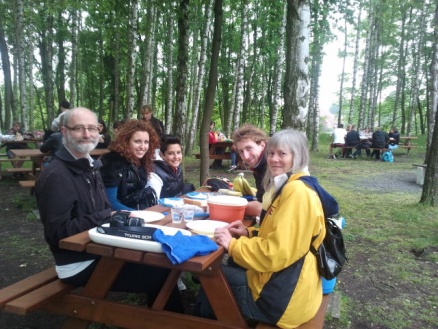 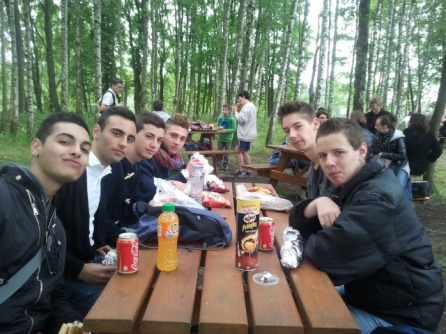 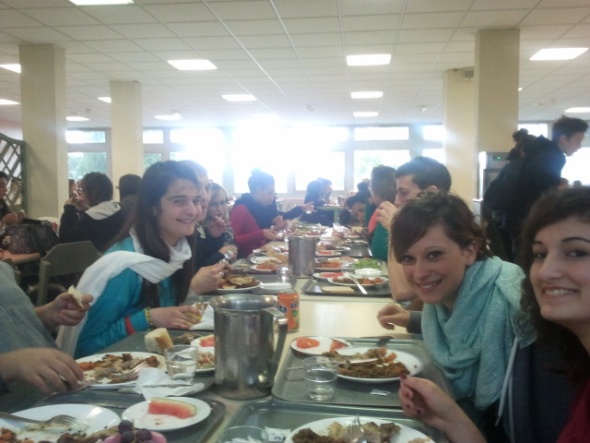 Il pranzo nella mensa della scuola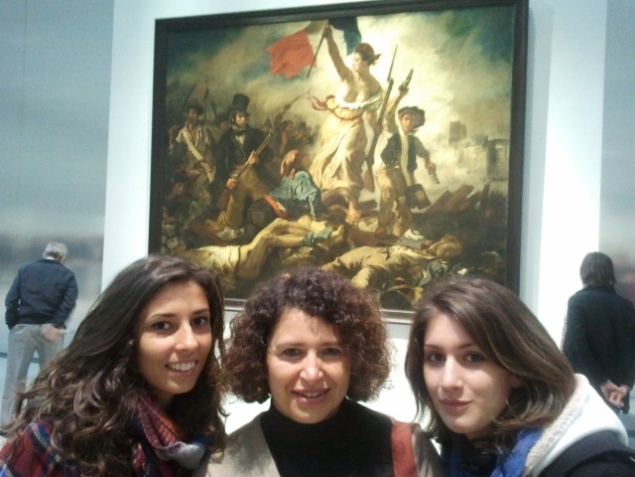 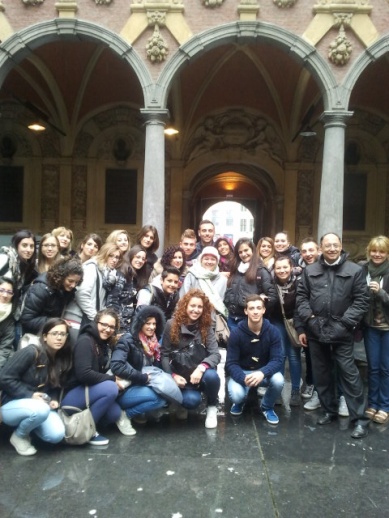 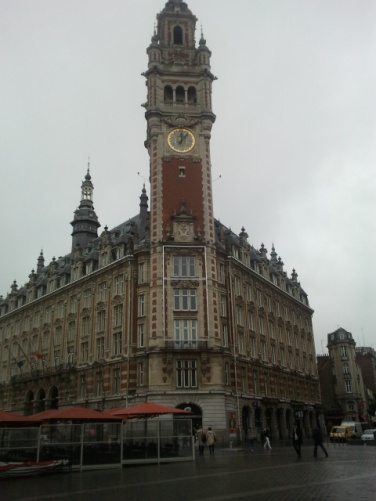                         In visita al Louvre Lens                                                                                      In visita a Lille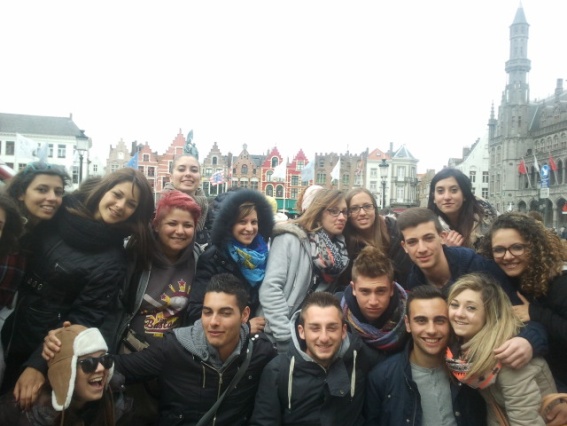 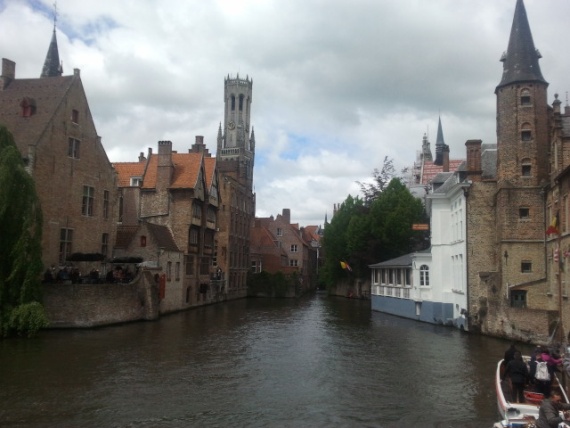                                                                             In visita a Bruges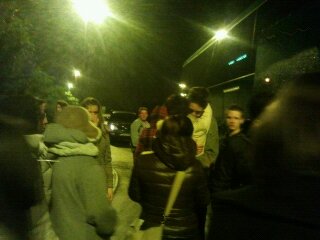 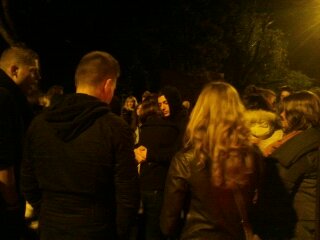 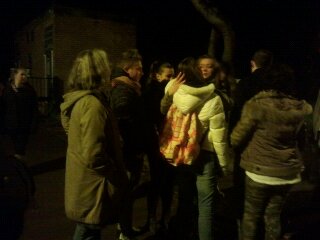           Si torna a casa: i saluti